Topic: Individual AttackingObjective: To help players understand the importance of individual attacking when their team is in possession of the ball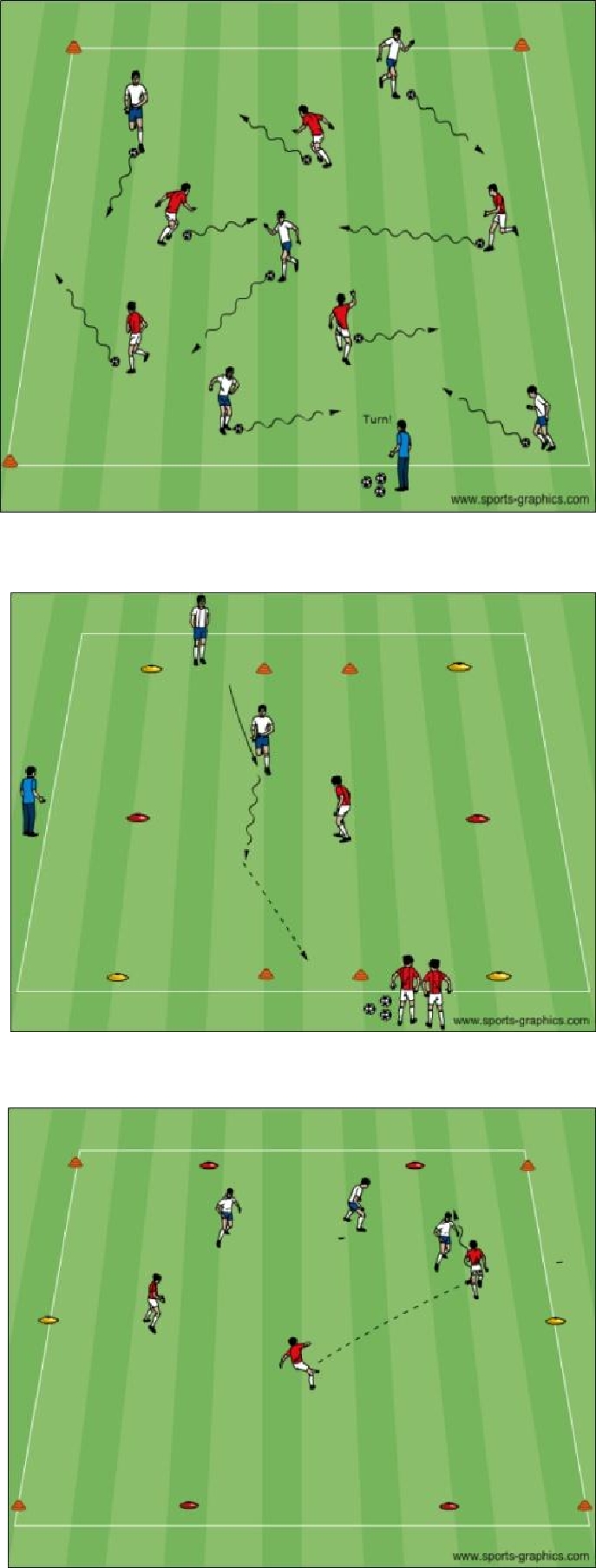 Technical Warm upOrganizationOrganizationOrganizationOrganizationCoaching Pts.Coaching Pts.Coaching Pts.Free Dribbling:Free Dribbling:Free Dribbling:Free Dribbling: Keep the ball close Keep the ball closeFree Dribbling:Free Dribbling:Free Dribbling:Free Dribbling:Everyone with a ball, use inside, outside, andEveryone with a ball, use inside, outside, andEveryone with a ball, use inside, outside, andEveryone with a ball, use inside, outside, andEveryone with a ball, use inside, outside, andEveryone with a ball, use inside, outside, andEveryone with a ball, use inside, outside, andEveryone with a ball, use inside, outside, andEveryone with a ball, use inside, outside, andEveryone with a ball, use inside, outside, and Use all surfaces of the foot Use all surfaces of the foot Use all surfaces of the footEveryone with a ball, use inside, outside, andEveryone with a ball, use inside, outside, andEveryone with a ball, use inside, outside, andEveryone with a ball, use inside, outside, andEveryone with a ball, use inside, outside, andEveryone with a ball, use inside, outside, andEveryone with a ball, use inside, outside, andEveryone with a ball, use inside, outside, andEveryone with a ball, use inside, outside, andEveryone with a ball, use inside, outside, andlaces and sole of the foot to turn away fromlaces and sole of the foot to turn away fromlaces and sole of the foot to turn away fromlaces and sole of the foot to turn away fromlaces and sole of the foot to turn away fromlaces and sole of the foot to turn away fromlaces and sole of the foot to turn away fromlaces and sole of the foot to turn away fromlaces and sole of the foot to turn away fromlaces and sole of the foot to turn away from Keep    your   head   up   and   use Keep    your   head   up   and   use Keep    your   head   up   and   use Keep    your   head   up   and   usepressure. Have players dribble with speed,pressure. Have players dribble with speed,pressure. Have players dribble with speed,pressure. Have players dribble with speed,pressure. Have players dribble with speed,pressure. Have players dribble with speed,pressure. Have players dribble with speed,pressure. Have players dribble with speed,pressure. Have players dribble with speed,pressure. Have players dribble with speed,peripheral visionperipheral visionchange direction, and perform moves.change direction, and perform moves.change direction, and perform moves.change direction, and perform moves.change direction, and perform moves.change direction, and perform moves.change direction, and perform moves.change direction, and perform moves. Change  of  direction  and Change  of  direction  and Change  of  direction  andburstVersion 2:  Have players work on moves toVersion 2:  Have players work on moves toVersion 2:  Have players work on moves toVersion 2:  Have players work on moves toVersion 2:  Have players work on moves toVersion 2:  Have players work on moves toVersion 2:  Have players work on moves toVersion 2:  Have players work on moves toVersion 2:  Have players work on moves toVersion 2:  Have players work on moves toof speedbeat pressure, such as step over, double stepbeat pressure, such as step over, double stepbeat pressure, such as step over, double stepbeat pressure, such as step over, double stepbeat pressure, such as step over, double stepbeat pressure, such as step over, double stepbeat pressure, such as step over, double stepbeat pressure, such as step over, double stepbeat pressure, such as step over, double stepbeat pressure, such as step over, double step Be creative – try something new Be creative – try something new Be creative – try something new Be creative – try something new Be creative – try something new Be creative – try something new Be creative – try something new Be creative – try something newover, etc.over, etc.Version 3:  Moves can be combined so thatVersion 3:  Moves can be combined so thatVersion 3:  Moves can be combined so thatVersion 3:  Moves can be combined so thatVersion 3:  Moves can be combined so thatVersion 3:  Moves can be combined so thatVersion 3:  Moves can be combined so thatVersion 3:  Moves can be combined so thatVersion 3:  Moves can be combined so thatVersion 3:  Moves can be combined so thatplayers are doing 3-4 moves in sequence.players are doing 3-4 moves in sequence.players are doing 3-4 moves in sequence.players are doing 3-4 moves in sequence.players are doing 3-4 moves in sequence.players are doing 3-4 moves in sequence.players are doing 3-4 moves in sequence.players are doing 3-4 moves in sequence.players are doing 3-4 moves in sequence.Then the sequence can be done with the non-Then the sequence can be done with the non-Then the sequence can be done with the non-Then the sequence can be done with the non-Then the sequence can be done with the non-Then the sequence can be done with the non-Then the sequence can be done with the non-Then the sequence can be done with the non-Then the sequence can be done with the non-Then the sequence can be done with the non-dominant foot.dominant foot.dominant foot.dominant foot.Time: 10 minutesTime: 10 minutesTime: 10 minutesTime: 10 minutesTime: 10 minutesTime: 10 minutesTime: 10 minutesTime: 10 minutesSmall Sided GameOrganizationOrganizationOrganizationOrganizationCoaching Pts.Coaching Pts.Coaching Pts.1v1 to Two Small Goals:1v1 to Two Small Goals:1v1 to Two Small Goals:1v1 to Two Small Goals:1v1 to Two Small Goals:1v1 to Two Small Goals: Take    a    “peek”    and Take    a    “peek”    andknowknow1v1 to Two Small Goals:1v1 to Two Small Goals:1v1 to Two Small Goals:1v1 to Two Small Goals:1v1 to Two Small Goals:1v1 to Two Small Goals:what your options arewhat your options areIn  a  grid  10x15  yards  with  small  goalsIn  a  grid  10x15  yards  with  small  goalsIn  a  grid  10x15  yards  with  small  goalsIn  a  grid  10x15  yards  with  small  goalsIn  a  grid  10x15  yards  with  small  goalsIn  a  grid  10x15  yards  with  small  goalsIn  a  grid  10x15  yards  with  small  goalsIn  a  grid  10x15  yards  with  small  goalsIn  a  grid  10x15  yards  with  small  goalsIn  a  grid  10x15  yards  with  small  goalswhat your options arewhat your options areIn  a  grid  10x15  yards  with  small  goalsIn  a  grid  10x15  yards  with  small  goalsIn  a  grid  10x15  yards  with  small  goalsIn  a  grid  10x15  yards  with  small  goalsIn  a  grid  10x15  yards  with  small  goalsIn  a  grid  10x15  yards  with  small  goalsIn  a  grid  10x15  yards  with  small  goalsIn  a  grid  10x15  yards  with  small  goalsIn  a  grid  10x15  yards  with  small  goalsIn  a  grid  10x15  yards  with  small  goalsontheendlines.  A  playerlines.  A  playerlines.  A  playerlines.  A  playerpassespassesthe Execute  a  feint  to  unbalance Execute  a  feint  to  unbalance Execute  a  feint  to  unbalance Execute  a  feint  to  unbalanceontheendlines.  A  playerlines.  A  playerlines.  A  playerlines.  A  playerpassespassesthethe  defender  and  dribble  pastthe  defender  and  dribble  pastthe  defender  and  dribble  pastthe  defender  and  dribble  pastballdiagonally   acrossdiagonally   acrossdiagonally   acrossdiagonally   acrossthegridgridtohisthe  defender  and  dribble  pastthe  defender  and  dribble  pastthe  defender  and  dribble  pastthe  defender  and  dribble  pastballdiagonally   acrossdiagonally   acrossdiagonally   acrossdiagonally   acrossthegridgridtohisthem with a burst of speedthem with a burst of speedthem with a burst of speedthem with a burst of speedopponent   whoopponent   whoopponent   whoopponent   whothen   attacksthen   attacksthen   attacksthesmallsmallthem with a burst of speedthem with a burst of speedthem with a burst of speedthem with a burst of speedopponent   whoopponent   whoopponent   whoopponent   whothen   attacksthen   attacksthen   attacksthesmallsmallgoal. Passing through the goal is 1 pointgoal. Passing through the goal is 1 pointgoal. Passing through the goal is 1 pointgoal. Passing through the goal is 1 pointgoal. Passing through the goal is 1 pointgoal. Passing through the goal is 1 pointgoal. Passing through the goal is 1 pointgoal. Passing through the goal is 1 pointgoal. Passing through the goal is 1 pointgoal. Passing through the goal is 1 point Encourageplayertobegoal. Passing through the goal is 1 pointgoal. Passing through the goal is 1 pointgoal. Passing through the goal is 1 pointgoal. Passing through the goal is 1 pointgoal. Passing through the goal is 1 pointgoal. Passing through the goal is 1 pointgoal. Passing through the goal is 1 pointgoal. Passing through the goal is 1 pointgoal. Passing through the goal is 1 pointgoal. Passing through the goal is 1 pointanddribblingdribblingdribblingthroughthethegoalis   3is   3creative  with  the  ball  at  theircreative  with  the  ball  at  theircreative  with  the  ball  at  theircreative  with  the  ball  at  theiranddribblingdribblingdribblingthroughthethegoalis   3is   3points.points.EachEachplayerkeepskeepstracktrackoffeetpoints.points.EachEachplayerkeepskeepstracktrackofhis/her score.his/her score.his/her score.his/her score.Time: 15 minutesTime: 15 minutesTime: 15 minutesTime: 15 minuteshis/her score.his/her score.his/her score.his/her score.Exp. Small Sided GameOrganizationOrganizationOrganizationOrganizationCoaching Pts.Coaching Pts.Coaching Pts.3v3 to End Zones:3v3 to End Zones:3v3 to End Zones:3v3 to End Zones:3v3 to End Zones: Work together to score Work together to score Work together to score3v3 to End Zones:3v3 to End Zones:3v3 to End Zones:3v3 to End Zones:3v3 to End Zones: Verbal & visual Verbal & visualTwo  teams  play  in  a  defined  space  withTwo  teams  play  in  a  defined  space  withTwo  teams  play  in  a  defined  space  withTwo  teams  play  in  a  defined  space  withTwo  teams  play  in  a  defined  space  withTwo  teams  play  in  a  defined  space  withTwo  teams  play  in  a  defined  space  withTwo  teams  play  in  a  defined  space  withTwo  teams  play  in  a  defined  space  withTwo  teams  play  in  a  defined  space  with Verbal & visual Verbal & visualTwo  teams  play  in  a  defined  space  withTwo  teams  play  in  a  defined  space  withTwo  teams  play  in  a  defined  space  withTwo  teams  play  in  a  defined  space  withTwo  teams  play  in  a  defined  space  withTwo  teams  play  in  a  defined  space  withTwo  teams  play  in  a  defined  space  withTwo  teams  play  in  a  defined  space  withTwo  teams  play  in  a  defined  space  withTwo  teams  play  in  a  defined  space  withcommunicationcommunicationeachteamteamattackingattackingananend-zoneend-zoneend-zonecommunicationcommunicationeachteamteamattackingattackingananend-zoneend-zoneend-zone Use  support  players  to  make Use  support  players  to  make Use  support  players  to  make Use  support  players  to  makedefended  by  the  opponent.defended  by  the  opponent.defended  by  the  opponent.defended  by  the  opponent.defended  by  the  opponent.defended  by  the  opponent.Teams  scoreTeams  scoreTeams  scoreTeams  score Use  support  players  to  make Use  support  players  to  make Use  support  players  to  make Use  support  players  to  makedefended  by  the  opponent.defended  by  the  opponent.defended  by  the  opponent.defended  by  the  opponent.defended  by  the  opponent.defended  by  the  opponent.Teams  scoreTeams  scoreTeams  scoreTeams  scoreattacking decisionsattacking decisionspoints   whenpoints   whenpoints   whenaplayer   dribbles   intoplayer   dribbles   intoplayer   dribbles   intoplayer   dribbles   intoplayer   dribbles   intotheattacking decisionsattacking decisionspoints   whenpoints   whenpoints   whenaplayer   dribbles   intoplayer   dribbles   intoplayer   dribbles   intoplayer   dribbles   intoplayer   dribbles   intothe EncourageplayerstobeEnd-Zone.End-Zone.End-Zone. EncourageplayerstobeEnd-Zone.End-Zone.End-Zone.creative   andtake   riskstake   risksnearCoachCoachshallshallencourageencourageplayersplayersplayerstocreative   andtake   riskstake   risksnearCoachCoachshallshallencourageencourageplayersplayersplayerstothe end zone.recognize    opportunities    to    burst    intorecognize    opportunities    to    burst    intorecognize    opportunities    to    burst    intorecognize    opportunities    to    burst    intorecognize    opportunities    to    burst    intorecognize    opportunities    to    burst    intorecognize    opportunities    to    burst    intorecognize    opportunities    to    burst    intorecognize    opportunities    to    burst    intorecognize    opportunities    to    burst    intothe end zone.recognize    opportunities    to    burst    intorecognize    opportunities    to    burst    intorecognize    opportunities    to    burst    intorecognize    opportunities    to    burst    intorecognize    opportunities    to    burst    intorecognize    opportunities    to    burst    intorecognize    opportunities    to    burst    intorecognize    opportunities    to    burst    intorecognize    opportunities    to    burst    intorecognize    opportunities    to    burst    intospace under control.space under control.space under control.space under control.space under control.Time: 15 minutesTime: 15 minutesTime: 15 minutesTime: 15 minutesTime: 15 minutesTime: 15 minutesTime: 15 minutesTime: 15 minutesGameOrganizationOrganizationOrganizationOrganizationCoaching Pts.Coaching Pts.Coaching Pts.3v3 or 4v43v3 in your area or 4v4 against the team3v3 in your area or 4v4 against the team3v3 in your area or 4v4 against the team3v3 in your area or 4v4 against the team3v3 in your area or 4v4 against the team3v3 in your area or 4v4 against the team3v3 in your area or 4v4 against the team3v3 in your area or 4v4 against the team3v3 in your area or 4v4 against the team All of the above All of the above3v3 or 4v4Next to youNext to youNext to youNext to youNext to youTime: 20 minutesTime: 20 minutesTime: 20 minutesNext to youNext to youNext to youNext to youNext to youTime: 20 minutesTime: 20 minutesTime: 20 minutesTime: 20 minutesTime: 20 minutesTime: 20 minutesCOOL  DOWNActivities to reduce heart rate, static stretching & review session .Activities to reduce heart rate, static stretching & review session .Activities to reduce heart rate, static stretching & review session .Activities to reduce heart rate, static stretching & review session .Activities to reduce heart rate, static stretching & review session .Activities to reduce heart rate, static stretching & review session .Activities to reduce heart rate, static stretching & review session .Activities to reduce heart rate, static stretching & review session .Activities to reduce heart rate, static stretching & review session .Activities to reduce heart rate, static stretching & review session .Activities to reduce heart rate, static stretching & review session .Activities to reduce heart rate, static stretching & review session .Activities to reduce heart rate, static stretching & review session .Activities to reduce heart rate, static stretching & review session .